Comhairle  Contae  An  Chabháin Cavan County  Council Application  FormCavan County Council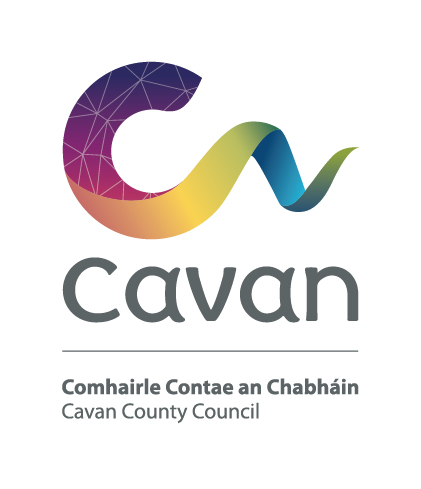  Council is an equal opportunities employerThe latest date for the receipt of completed Application Forms is 5.00 p.m. on  Monday 28th November, 2022.Completed application forms should be emailed to jobs@cavancoco.iePosition:	I.S. Analyst Developer 1.	Name in full (Block Letters) 				2.	Postal Address (Block Letters) 		3.	4.	Do you hold a current full driving licence			Yes 		No   5.	Do you require a work visa/work permit			Yes  		No  6.	EducationGeneral EducationWhere applicable, please submit copy of Leaving Certificate results with applicationAcademic, Professional Or Technical Qualifications (if any)Where applicable, please submit copy of qualification with application.Other Relevant Training (if any)NOTE:-  Certification & qualifications will be subject to verification post interview and prior to appointment. 7.	Career History  Particulars of present appointment8. Previous Employment RecordGive below, in date order, full particulars of all employment starting with your position immediately  preceding  your present position to date of leaving school or college. No period between these dates should be left unaccounted.9. Supplementary Questions Section for the post of IS Analyst DeveloperIn each of the competency areas below briefly detail two examples which you feel best demonstrates your capacity in the competency area described.  You may use the same example across more than one competency area should you so wish.  Your examples should show clearly how you have demonstrated the particular competency.  You should be mindful that the scale and scope of the examples given demonstrate the competency in question and are appropriate to a post at IS Analyst Developer  level. (See Candidates Information Booklet)NB: Examples should not exceed 300 words under each heading.11.	References:	Give names and addresses of two responsible persons to whom you are well known, but not related.  The Council will assume permission to contact referees unless the Applicant has stated otherwise.	(1)		Name 							Address	Occupation 				   	(2)		Name 							Address	Occupation 			   12.	Are you now, or have you been within the past 12 months a member of a Local Authority?Yes  					No  		13.	Are you in receipt of a superannuation allowance in respect of an office under	a Local Authority?   Is so, give particulars of pension,	office of employment, grounds and date upon which is was granted.	  Yes  					No  14.	Do you require any special facilities/arrangements for the interview(e.g. wheelchair access etc)Yes					No	Before signing this form, please ensure that you have replied fully to all questionsasked.  You should also satisfy yourself that you are eligible under the qualifications.I, the undersigned, hereby declare all the foregoing particulars to be true.Signature of Applicant Date  					Communications relating to your application will be by email to the address provided.N.B.  Canvassing by or on behalf of the applicant will disqualifyNotesApplicants should read these notes and the Candidates Information Booklet carefully before completing the application form.Completion of the Application FormBefore you return your application form, please ensure that you have completed all sections and that you have signed the application form.  It is the responsibility of candidates to establish their eligibility for the post through the information provided in the application form.Please do not submit a CV with this application.  Only information contained in the application form will be considered when assessing an applicant’s suitability for the post.Candidates may be short-listed on the basis of information supplied on this application form.Please ensure that you have certified copies of all qualifications, as indicated on this application form, available for inspection, if requested.Submission of Application FormCompleted application forms should be returned as an attachment in either Word or PDF format by email only to jobs@cavancoco.ie.Please include “I.S. Analyst Developer” as a reference in the subject line when emailing the application.Completed applications must be received not later than 5.00 pm on Monday 28th November,  2022.Late applications will not be accepted.Proof of receipt of Application FormApplications submitted by email will be acknowledged automatically.  Please keep this acknowledgement as proof of delivery and receipt of your application.If you do not receive an acknowledgement within 24 hours, please contact the Human Resources Department immediately at 049 4378600.  It is the responsibility of candidates to ensure the proper delivery and receipt their applications.Further QueriesBy email:		jobs@cavancoco.ieBy telephone:	049 4378600Important!Canvassing by or on behalf of the applicant will automatically disqualify.Cavan County Council is an Equal Opportunities EmployerContact Details:Contact Details:Contact Details:Contact Details:Work Phone:Extn Number:Home Phone:Mobile Number:Email Address:PeriodSchool or College Attended Examinations Taken (with dates)Results PeriodName of College/ University Part/Full TimeCourse & QualificationGrade & Year ObtainedDateOther Relevant Training (course name)Qualification receivedEmployer:Position Title:Address:Perm/Temp:Start Date:Describe briefly your present position, outlining your main responsibilities and activities, to whom you are responsible and who, if anyone, is responsible to you.Describe briefly your present position, outlining your main responsibilities and activities, to whom you are responsible and who, if anyone, is responsible to you.From   To Name and Address of Employer Job Title Description of duties/main responsibilities  Management and ChangeTotal No of Words (Max 300):Delivering Results Total No of Words (Max 300): Communicating Effectively Total No of Words (Max 300):D Personal Effectiveness, Personal Motivation and Initiative Total No of Words (Max 300):Please include below a brief statement (no longer than 300 words) outlining why you wish to be considered for the position and where you feel your knowledge, experience and skills meet the requirements of the positionTotal No of Words (Max 300):